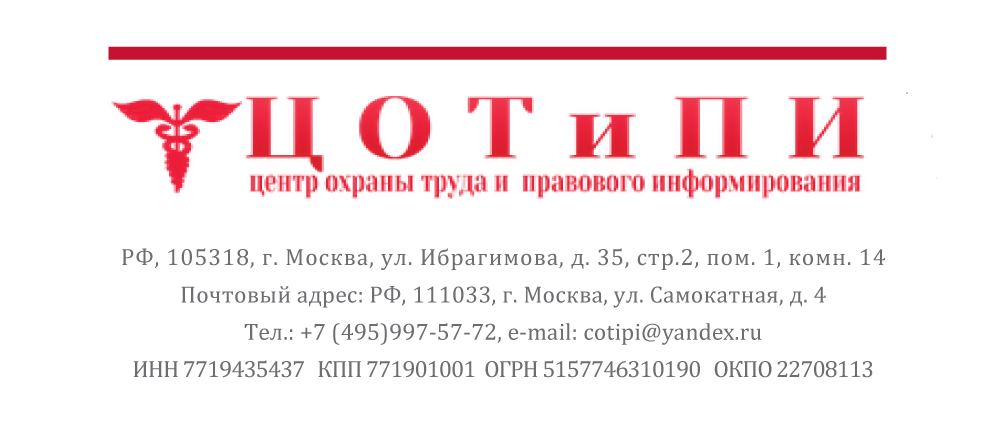 Заявка на подготовку коммерческого предложенияпо разработке и внедрению системы менеджемента1.	Данные об ОрганизацииСтруктура Организации и количество сотрудников, деятельность которых включена в область сертификации СМДополнительная информация по филиалам (производственным площадкам) ОрганизацииУкажите стандарты в соответсвии , с которомы будет разрабатываться система менеджмента (отметить          )6. Направьте, пожалуйста, схему организационной структуры предприятия (отдельным файлом или по факсу).Благодарим Вас за предоставленную информацию.Надеемся на взаимовыгодное и плодотворное сотрудничество!Полное/сокращенное 
наименованиеПолное/сокращенное 
наименованиеПолное/сокращенное 
наименованиеЮридический
адресФактический
адрес Телефон (код)Факс (код)e-mail Вэб-сайтwww.Ф.И.О. и должность руководителяФ.И.О. и должность руководителяФ.И.О. и должность руководителяФ.И.О. и должность руководителяПредставитель для связи (Ф.И.О. и должность)Представитель для связи (Ф.И.О. и должность)Представитель для связи (Ф.И.О. и должность)Представитель для связи (Ф.И.О. и должность)Телефон (код)Факсe-mailВиды деятельности, на которые распространяется система менеджмента:Общая численность персонала с учетом филиаловАдрес или название филиала (площадки)Основные виды деятельности филиала (площадки)Численность персонала, работающего в филиалах (площадках)Желаемые сроки начала работ:      ГОСТ ISO 9001 (ISO 9001:2008)ГОСТ ISO 13485-2011(ISO 13485:2003)ГОСТ Р ИСО 14001-2007 (ISO 14001:2004)ГОСТ Р ИСО22000-2007 (ISO 22000:2005)ГОСТ Р 54934-2012 (OHSAS 18001:2007)ГОСТ Р ИСО/ТУ 16949-2009 
(ISO/TS 16946:2009)ГОСТ Р ИСО/МЭК 27001-2006 
(ISO/IEC 27001:2005)ГОСТ Р ИСО/МЭК 20000-1-2010 
(ISO/IEC 20000-1:2005)Другой стандарт (укажите название)Объем консалтинга:
4.1 обследование;
4.2 разработка документации;
4.3 внедрение;  
4.4 подготовка к сертификации;
4.5.  полный объем консалтинга;Дополнительные сведения, пожелания заказчика: